Source: APG15-2/OUT-06preliminary views on WRC-15 agenda item 2Agenda Item 2: to examine the revised ITU-R Recommendations incorporated by reference in the Radio Regulations communicated by the Radiocommunication Assembly, in accordance with Resolution 28 (Rev.WRC-03), and to decide whether or not to update the corresponding references in the Radio Regulations, in accordance with the principles contained in Annex 1 to Resolution 27 (Rev.WRC-12);	APT Preliminary ViewAPT Members are urged to use the basic concepts and processes presented in Resolutions 27 (Rev.WRC-12) and Resolution 28 (Rev.WRC-03) to develop their proposals for consideration by future APG meetings. 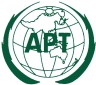 ASIA-PACIFIC TELECOMMUNITYAPT Conference Preparatory  Group for WRC-15 APT Conference Preparatory  Group for WRC-15 